Tacoma Pierce County Coalition to End Homelessness Weekly Meeting Agenda February 7th 2020
Next Meeting: Friday, February 14th - 9:00am – The Salvation Army Church Contact Gerrit Nyland (gerritn@ccsww.org or 253-304-5105) to add an item to the agenda.Coming meetings, meeting minutes, listserv self-signup and more at http://www.pchomeless.org/ Resources Guide: https://www.piercecountyresources.com/T-shirts are free – grab oneCommittee 2019-20 Work Plans9:00 Introductions and Announcements   Purpose: know who is in the room and prepare for the meeting   Leader:   James Pogue, Comprehensive Life Resources - jpogue@cmhshare.org9:15 Fair Housing Discrimination Complaint Process  Purpose: Understand how to file a Fair Housing complaint, who can file, and how the process will work    Leader: Jess Thompson, Project Manager, Tacoma Housing Authority - jthompson@tacomahousing.org  9:55College Housing Assistance Program (CHAP)  Purpose: Learn about the additional capacity in the expanded program   Leader: Wesley Taylor, City of Tacoma - wtaylor@ci.tacoma.wa.us 10:00 Increase emergency shelter capacity and Address homelessness in Tacoma   Purpose: Learn how to assist Metropolitan Development Council, Associated Ministries, and the Tacoma Ministerial Alliance as they engage the community to increase shelter capacity.    Leader: Rob Huff, Metropolitan Development Council - rhuff@mdc-hope.org 10:05City of Tacoma Updates  Purpose: Understand current work involving the City, and a time for questions and answers  Leader: Tiegan Tidball, City of Tacoma - TTidball@cityoftacoma.org 10:10 Advocacy Update  Purpose: understand how to advocate for policy improvements   Leader: Maureen Howard, Senior Policy Analyst - maureenhowardconsulting@gmail.com10:20Palmer Pathways ProgramPurpose: Understand City of Tacoma resources for addressing employment discrimination   Leader: Julie Sandstede, Business Engagement Coordinator, Palmer Scholars - jsandstede@palmerscholars.org  10:55Networking   Purpose:  “It is absurd to divide people into good and bad. People are either charming or tedious.” – Oscar Wilde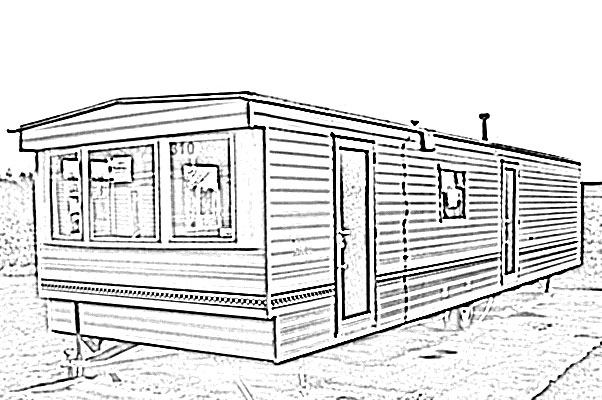  Leader:   James Pogue, Comprehensive Life Resources - jpogue@cmhshare.orgRacial EquityRacial EquityLeadership Team: Heidi Nagel – Comprehensive Life Resources –      hnagel@cmhshare.onmicrosoft.com Benjamin Feldbush, Comprehensive Life Resources -         bfeldbush@cmhshare.org Charter: Better serve communities of colorCharter: Better serve communities of colorLeadership Team: Heidi Nagel – Comprehensive Life Resources –      hnagel@cmhshare.onmicrosoft.com Benjamin Feldbush, Comprehensive Life Resources -         bfeldbush@cmhshare.org GoalsIn DevelopmentIn DevelopmentWorkforce DevelopmentWorkforce DevelopmentLeadership Team: Kelly Blucher, Goodwill - KellyB@goodwillwa.org Sherri Jensen, Valeo Vocations sherri@valeovocation.orgCharter: Increase income through  employmentCharter: Increase income through  employmentLeadership Team: Kelly Blucher, Goodwill - KellyB@goodwillwa.org Sherri Jensen, Valeo Vocations sherri@valeovocation.orgGoalsGet 10 organizations enlisted in the 253Works Job Club programOrganize 3 Hire253 hiring fairsIncrease Hiring success at Hire253 to 110% of all attendeesGet 10 organizations enlisted in the 253Works Job Club programOrganize 3 Hire253 hiring fairsIncrease Hiring success at Hire253 to 110% of all attendeesAdvocacyAdvocacyLeadership Team: Cynthia Stewart – League of Women Voters - stewdahl@comcast.net Carolyn Read – St. Leo’s - readcarolyn@comcast.net Maureen Howard, Senior Policy Analyst –        maureenhowardconsulting@gmail.comCharter: Advocate for better laws, policies and funding around housing and homelessnessCharter: Advocate for better laws, policies and funding around housing and homelessnessLeadership Team: Cynthia Stewart – League of Women Voters - stewdahl@comcast.net Carolyn Read – St. Leo’s - readcarolyn@comcast.net Maureen Howard, Senior Policy Analyst –        maureenhowardconsulting@gmail.comGoalsConnect to 4 other key advocacy groups around homeless issuesDevelop selected policy and funding action agenda for Pierce County, Tacoma and 2020 WA St. LegislatureConnect to 4 other key advocacy groups around homeless issuesDevelop selected policy and funding action agenda for Pierce County, Tacoma and 2020 WA St. LegislatureInnovative Shelter TeamInnovative Shelter TeamLeadership Team: Theresa Power-Drutis, New Connections  - tpdrutis@nctacoma.org  Charter: Increase temporary and permanent shelter stock for individuals with very low incomeCharter: Increase temporary and permanent shelter stock for individuals with very low incomeLeadership Team: Theresa Power-Drutis, New Connections  - tpdrutis@nctacoma.org  Goals Identify rural tiny house village site and agency to fundraise for and operate siteEstablish Tent City site and agency to fundraise for and operate siteAdvocate for other alternative, temporary shelter options: Safe Lot; Youth Shelter; Urban Rest-stop.  Identify rural tiny house village site and agency to fundraise for and operate siteEstablish Tent City site and agency to fundraise for and operate siteAdvocate for other alternative, temporary shelter options: Safe Lot; Youth Shelter; Urban Rest-stop.  Community ConnectionsCommunity ConnectionsLeadership Team: Richard Berghammer, FBC - ministrycounseling@comcast.net  Pamm Silver – Pamm.Silver@MolinaHealthCare.Com Sheila Miraflor – Molina - Sheila.Miraflor@molinahealthcare.comCharter: Increase housing retention and client stability with the newly housedCharter: Increase housing retention and client stability with the newly housedLeadership Team: Richard Berghammer, FBC - ministrycounseling@comcast.net  Pamm Silver – Pamm.Silver@MolinaHealthCare.Com Sheila Miraflor – Molina - Sheila.Miraflor@molinahealthcare.comGoalsDevelop a Mentoring program with periodic care conferences are recommended.Maintain continuity of support, beginning with Stability Site (or wherever) to their home.Develop a Mentoring program with periodic care conferences are recommended.Maintain continuity of support, beginning with Stability Site (or wherever) to their home.